OTTOMANSKÁ – PŘÍRODOPIS – 8. ROČNÍK (dotazy možno řešit na e-mailu: s.ottomanska@zskncl.cz)období  8. 6. – 12. 6. 2020 8. B – třídní učitelka: Mgr. N. MacháčkováTéma: Mendelovy zákony o sešitu tato osnova zápisu:MENDELOVY ZÁKONYJ. G. Mendel (1822 – 1884)Mendel shrnul výsledky svých pokusů a jejich statistické vyhodnocení do několika závěrů. Ačkoliv formuloval závěry bez detailní znalosti struktury buňky (např. bez znalosti existence chromosomů, meiotického dělení atd.), závěry, které ze svých pokusů s křížením hrachu vyvodil, se staly základními pravidly genetiky platnými do dnešní doby.SHRNUTÍ PRAVIDEL DĚDIČNOSTI popsaných Mendelem:Každý znak je kontrolován dvěma faktory.Faktory pro odlišné znaky se dědí na sobě nezávisle.Faktory se nemísí; jsou buď dominantní nebo recesivní. Jedinci F1 generace jsou všichni stejní – znak odpovídá dominantnímu faktoru.Distribuce faktorů v samčí a samičí pohlavní buňce se řídí základními statistickými zákony, které umožňují předvídat zastoupení znaků u potomstva.Výsledky křížení jsou stejné, když dominantní charakter náleží samčímu pohlaví a recesivní samičímu a naopak.Milí žáci a rodiče, zápis stačí pouze vytisknout a nalepit si do sešitu, nemusíte si to přepisovat! Tuto tabulku prosím také vytisknout+ nalepit do sešitu  či překreslit, děkuji...*******************************************************************************Tabulka - Sedm znaků u hrachu sledovaných Mendelem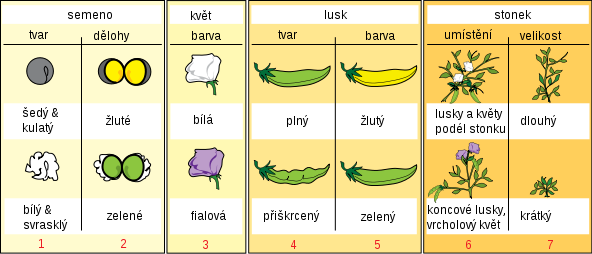 